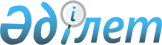 Успен ауданы Ольгин ауылдық округінің Қызылағаш ауылының және Тимирязев ауылының кейбір көшелерін қайта атау туралыПавлодар облысы Успен ауданы Ольгин ауылдық округ әкімінің 2024 жылғы 23 қаңтардағы № 2 шешімі
      "Қазақстан Республикасының әкімшілік-аумақтық құрылысы туралы" Қазақстан Республикасы Заңының 14-бабының  4) тармақшасына, "Қазақстан Республикасындағы жергілікті мемлекеттік басқару және өзін-өзі басқару туралы" Қазақстан Республикасы Заңының 35-бабының  2-тармағына сәйкес, Қызылағаш ауылы мен Тимирязев ауылының халқының пікірін есепке ала отырып, Павлодар облыстық ономастикалық комиссиясының 2023 жылғы 23 қарашадағы қорытындысының негізінде ШЕШТІ:
      1. Успен ауданы Ольгин ауылдық округінің Қызылағаш ауылында келесі көшелер қайта аталсын:
      "Ленин" көшесі "Егемен" көшесіне;
      "Советов" көшесі "Береке" көшесіне;
      "Энгельс" көшесі "Жігер" көшесіне;
      "Молодежная" көшесі "Жастар" көшесіне;
      "Степная" көшесі "Ақдала" көшесіне.
      2. Успен ауданы Ольгин ауылдық округінің Тимирязев ауылында келесі көшелер қайта аталсын:
      "Ленинградская" көшесі "Аманжол Шәмкенов" көшесіне;
      "Масленников" көшесі "Көктем" көшесіне;
      "Степная" көшесі "Тұлпар" көшесіне;
      "Мир" көшесі "Бейбітшілік" көшесіне;
      "Южная" көшесі "Серпін" көшесіне;
      "Юбилейная" көшесі "Мерей" көшесіне.
      3. Осы шешімнің орындалуын бақылауды өзіме қалдырамын.
      4. Осы шешім алғашқы ресми жарияланған күнінен кейін күнтізбелік он күн өткен соң қолданысқа енгізіледі.
					© 2012. Қазақстан Республикасы Әділет министрлігінің «Қазақстан Республикасының Заңнама және құқықтық ақпарат институты» ШЖҚ РМК
				
      Ольгин ауылдық округінің әкімі 

А. Жуматанова
